ARMY PUBLIC SCHOOL HISAR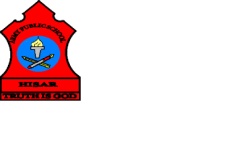 Topic- CH-14, MEANS OF TRANSPORTSubject: EVS                                                            Worksheet No: 2                        Class: III                         Number-20 Draw and colour two each of Land, Air and Water transport.                                                    LAND TRANSPORT                                                      AIR TRANSPORT                                                   WATER TRANSPORT